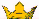 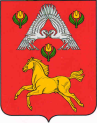 А Д М И Н И С Т Р А Ц И ЯВЕРХНЕПОГРОМЕНСКОГО  СЕЛЬСКОГО  ПОСЕЛЕНИЯСРЕДНЕАХТУБИНСКОГО  РАЙОНА   ВОЛГОГРАДСКОЙ  ОБЛАСТИП О С Т А Н О В Л Е Н И Еот 27 июня  2017 г. № 26О внесении изменений в постановление администрации Верхнепогроменского сельского поселения от 13.03.2015 г. № 15  «Об утверждении административного регламента по осуществлению муниципальной функции «Осуществление муниципального контроля за обеспечением сохранности автомобильных дорог местного значения Верхнепогроменского сельского поселения Среднеахтубинского района Волгоградской области»Рассмотрев ПРОТЕСТ прокуратуры Среднеахтубинского района от 22.05.2017 г. № 7/49-2017 на постановление администрации Верхнепогроменского сельского поселения от 13.03.2015 г. № 15, во исполнении требований Федерального закона Российской Федерации от 26.12.2008г.№294 –ФЗ «О защите прав юридических лиц и индивидуальных предпринимателей при осуществлении  государственного контроля (надзора) и муниципального контроля, Федеральным законом от 03 июля 2016 года № 277-ФЗ «О внесении изменений в Федеральный закон «О защите прав юридических лиц и индивидуальных    предпринимателей при осуществлении государственного    контроля (надзора)    и   муниципального контроля» , Федерального закона     Российской     Федерации    от 06.10.2003г. №131-ФЗ «Об общих   принципах    организации местного  самоуправления в РФ»,    п о с т а н о в л я ю :Внести изменения в постановление администрации Верхнепогроменского сельского поселения от 13.03.2015 г. № 15  «Об утверждении административного регламента по осуществлению муниципальной функции «Осуществление муниципального контроля за обеспечением сохранности автомобильных дорог местного значения Верхнепогроменского сельского поселения Среднеахтубинского района Волгоградской области»В подпункт 3.4.1. административного регламента осуществления муниципального контроля за обеспечением  сохранности  автомобильных дорог местного значения Верхнепогроменского сельского поселения  Среднеахтубинского района Волгоградской области добавить следующие основания для проведения внеплановой проверки – «поступление в орган муниципального контроля заявления от юридического лица или индивидуального предпринимателя о предоставлении правового статуса, специального разрешения (лицензии) на право осуществления отдельных видов деятельности или разрешения (согласования) на осуществление иных юридически значимых действий, если проведение соответствующей внеплановой проверки юридического лица, индивидуального предпринимателя предусмотрено правилами предоставления правового статуса, разрешения (лицензии), выдачи разрешения (согласования)» - «мотивированное представление должностного лица органа муниципального контроля по результатам по результатам анализа результатов мероприятий по контролю без взаимодействия с юридическими лицами, индивидуальными предпринимателями, рассмотрения или предварительной проверки поступивших в органы муниципального контроля обращений и заявлений граждан, в том числе индивидуальных предпринимателей, юридических лиц, информации от органов государственной власти, органов местного самоуправления, из средств массовой информации о следующих фактах» - «в) нарушение прав потребителей (в случае обращения в орган, осуществляющий федеральный государственный надзор в области защиты прав потребителей, граждан, права которых нарушены, при условии, что заявитель обращался за защитой (восстановлением) своих нарушенных прав к юридическому лицу, индивидуальному предпринимателю и такое обращение не было рассмотрено либо требования заявителя не были удовлетворены)» - «выявление при проведении мероприятий без взаимодействия с юридическими лицами, индивидуальными предпринимателями при осуществлении видов государственного контроля (надзора), указанных в частях 1 и 2 статьи 8.1 настоящего Федерального закона, параметров деятельности юридического лица, индивидуального предпринимателя, соответствие которым или отклонение от которых согласно утвержденным органом государственного контроля (надзора) индикаторам риска является основанием для проведения внеплановой проверки, которое предусмотрено в положении о виде федерального государственного контроля (надзора)» - «приказ (распоряжение) руководителя органа государственного контроля (надзора), изданный в соответствии с поручениями Президента Российской Федерации, Правительства Российской Федерации и на основании требования прокурора о проведении внеплановой проверки в рамках надзора за исполнением законов по поступившим в органы прокуратуры материалам и обращениям» В подпункт 3.4.4.  «Возможность уведомления органом муниципального контроля юридического лица, индивидуального предпринимателя посредством электронного документа, подписанного усиленной квалифицированной электронной подписью и направленного по адресу электронной добавить подпункту  почты юридического лица, индивидуального предпринимателя, если такой адрес содержится соответственно в едином государственном реестре индивидуальных предпринимателей либо ранее был представлен юридическим лицом, индивидуальным предпринимателем в орган муниципального контроля. Федеральным законом « 277-ФЗ установлен новый срок уведомления о проведении проверки – не позднее чем за три рабочих дня до начала ее проведения».В пункт 1.5. добавить подпункты 15, 16 и изложить в следующей редакции: «15) Изложенная в обращении или заявлении информация может в соответствии с п. 3.4.1. Постановления являться основанием для проведения внеплановой проверки, должностное лицо органа государственного контроля (надзора), органа муниципального контроля при наличии у него обоснованных сомнений в авторстве обращения или заявления обязано принять разумные меры к установлению обратившегося лица. Обращения и заявления, направленные заявителем в форме электронных документов, могут служить основанием для проведения внеплановой проверки только при условии, что они направлены заявителем с использованием средств информационно-коммуникационных технологий, предусматривающих обязательную авторизацию заявителя в единой системе идентификации аутентификации». «16) При рассмотрении обращений и заявлений, информации, должны учитываться результаты рассмотрения ранее поступивших подобных обращений и заявлений, информации, а также результаты ранее проведенных мероприятий по контролю в отношении соответствующих юридических лиц, индивидуальных предпринимателей».Добавить подпункт 3.5.1.12. и изложить в следующей редакции: «3.5.1.12. В случае, если проведение плановой или внеплановой выездной проверки оказалось невозможным в связи с отсутствием индивидуального предпринимателя, его уполномоченного представителя, руководителя или иного должностного лица юридического лица, либо в связи с фактическим неосуществлением деятельности юридическим лицом, индивидуальным предпринимателем, либо в связи с иными действиями (бездействием) индивидуального предпринимателя, его уполномоченного представителя, руководителя или иного должностного лица юридического лица, повлекшими невозможность проведения проверки, должностное лицо органа государственного контроля (надзора), органа муниципального контроля составляет акт о невозможности проведения соответствующей проверки с указанием причин невозможности ее проведения. В этом случае орган государственного контроля (надзора), орган муниципального контроля в течение трех месяцев со дня составления акта о невозможности проведения соответствующей проверки вправе принять решение о проведении в отношении таких юридического лица, индивидуального предпринимателя плановой или внеплановой выездной проверки без внесения плановой проверки в ежегодный план плановых проверок и без предварительного уведомления юридического лица, индивидуального предпринимателя.»Настоящее постановление вступает в силу с момента его подписания и подлежит опубликованию на официальном  сайте администрации Верхнепогроменского сельского поселения – верхнепогроменское.рф. Контроль за исполнением данного постановления оставляю за собой.Глава  Верхнепогроменскогосельского поселения                                                                       К.К. Башулов